Муниципальное автономное дошкольное образовательное учреждениег. Нижневартовска детский сад № 69 "Светофорчик"                                                                                            УТВЕРЖДАЮ:                                                                                                     заведующий МАДОУ                                                                                                 г. Нижневартовска                                                                                                           д.с. № 69 "Светофорчик"                                                                                                                 ___________ Е.Н.Кленичева                                                                                                                  Приказ №____от__________ПРОГРАММАдля детей среднего дошкольного возраста по изобразительной деятельности«Юные волшебники»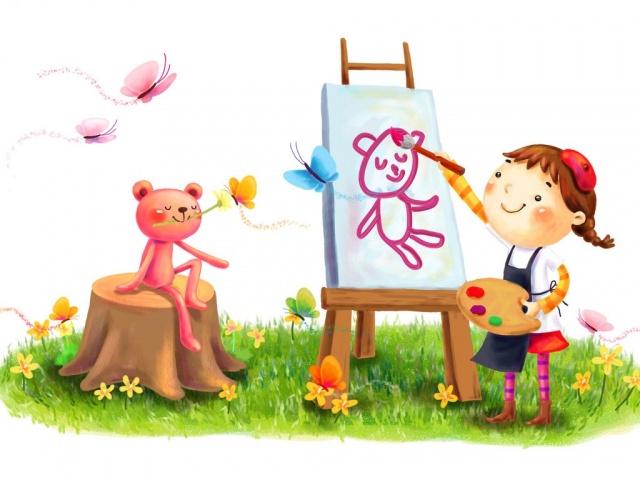 г. НижневартовскСодержание1. Паспорт программы……………………………………………………………2. Пояснительная записка…………………………………………………………3. Содержание программы………………………………………………………..3.1. Календарно-тематическое планирование работы с детьми………………..3.2. Мониторинг освоения детьми программного материала.3.3. Требования к уровню подготовки воспитанников.4. Контроль за реализацией программы.5. Механизм реализации программы.6. Список литературы.Паспорт программы
2. Пояснительная записка
        Формирование творческой личности – одна из важных задач педагогической теории и практики на современном этапе. Эффективней начинается её развитие с дошкольного возраста. Как говорил В.А. Сухомлинский: “Истоки способностей и дарования детей на кончиках пальцев. От пальцев, образно говоря, идут тончайшие нити-ручейки, которые питает источник творческой мысли. Другими словами, чем больше мастерства в детской руке, тем умнее ребёнок”. Как утверждают многие педагоги - все дети талантливы. Поэтому необходимо, вовремя заметить, почувствовать эти таланты и постараться, как можно раньше дать возможность детям проявить их на практике, в реальной жизни. Развивая с помощью взрослых художественно-творческие способности, ребёнок создаёт новые работы (рисунок, аппликация). Придумывая что-то неповторимое, он каждый раз экспериментирует со способами создания объекта. Дошкольник в своём эстетическом развитии проходит путь от элементарного наглядно- чувственного впечатления до создания оригинального образа (композиции) адекватными изобразительно – выразительными средствами. Таким образом, необходимо создавать базу для его творчества. Чем больше ребёнок видит, слышит, переживает, тем значительнее и продуктивнее, станет деятельность его воображения.          Изобразительная деятельность с использованием нетрадиционной, художественной техники изобразительного искусства дает возможность для развития творческих способностей дошкольников. Важность данной темы заключается в том, что развитие моторики у детей дошкольного возраста позволяет сформировать координацию движений пальцев рук, развить речевую и умственную деятельность и подготовить ребенка к школе. Готовность ребенка к школьному обучению в значительной мере определяется его сенсорным развитием. Исследования, проведенные психологами, показали, что большая часть трудностей, возникающих перед детьми в ходе начального обучения (особенно в первом классе), связана с недостаточной точностью и гибкостью восприятия. В результате возникают искажения в написании букв, построении рисунка, неточности в изготовлении поделок.
           Проблема развития детского творчества в настоящее время является одной из наиболее актуальных проблем, ведь речь идет о важнейшем условии формирования индивидуального своеобразия личности уже на первых этапах ее становления. 
           Программа «Юные волшебники» художественно-эстетической направленности создана на основе методических пособий Аверьяновой А.П. “Изобразительная деятельность в детском саду”, Казаковой Р.Г. “Рисование с детьми дошкольного возраста. Нетрадиционные техники”, Рябко Н.Б. “Занятия по изобразительной деятельности дошкольников. Бумажная пластика”, Швайко Г.С. “Занятия по изобразительной деятельности в детском саду”.           Новизной и отличительной особенностью программы «Юные волшебники» является развитие у детей творческого и исследовательского характеров, пространственных представлений, некоторых физических закономерностей, познание свойств различных материалов, овладение разнообразными способами практических действий, приобретение ручной умелости и появление созидательного отношения к окружающему.
         Необходимость в создании данного направления существует, так как она рассматривается как многосторонний процесс, связанный с развитием у детей творческих способностей, фантазии, внимания, логического мышления и усидчивости.  
Основные методы работы:Словесный – предварительная беседа, словесный инструктаж с использованием терминов.
Наглядный – показ образца изделия, анализ образца. Составление плана работы по изготовлению изделия.
Практической последовательности – изготовление изделия под руководством воспитателя, самостоятельно, индивидуальные и коллективные творческие работы.

Форма обучения: специально организованная деятельность; беседы, экскурсии, путешествия, экспериментирования, рисунки – сочинения, игровые упражнения; подгрупповые упражнения по овладению техниками нетрадиционного рисования, аппликации. 
Программа рассчитана для детей старшего дошкольного возраста, включает занятия по изобразительной деятельности с использованием нетрадиционных техник рисования, включает предметное, сюжетное, декоративное рисование, рисование по замыслу, включает необходимое оборудование. Программа рассчитана на 1 учебный год. Занятия проводятся во второй половине дня с подгруппой детей из 10 человек 2 раза в неделю. Длительность занятий составляет 25 минут.
Итогом детской деятельности могут служить выставки детских работ, совместные с родителями работы, совместные с родителями развлечения с использованием приобретенных навыков.Место проведения: помещение группы Используемый материал: Рисование: акварельные краски, гуашь;
– восковые и масляные мелки, свеча;
– ватные палочки;
– поролоновые печатки;
– коктейльные трубочки;
– матерчатые салфетки;
– стаканы для воды;
– подставки под кисти;
- кисти.
Аппликация: клей, клеевые кисти, матерчатые салфетки, клеенки, ножницы, бумага разной текстуры и размера, шаблоны для вырезания, природный и бросовый материал, различные макаронные изделия, крупы, семечки, зубочистки , пуговицы, бусины, бисер, ткань.Срок реализации: 1 года.Форма подведения итогов: диагностическое обследование детей по усвоению программы 
Предполагаемый результат:1. Дети освоят правила безопасности во время работы.2. Дети смогут создавать сюжеты и образы и объединять их в коллективные композиции.
3. Освоят технику рисования нетрадиционными способами, разные техники аппликации.
4. У детей выявятся улучшения показателей мелкой моторики пальцев рук, умение ориентироваться на плоскости, и как следствие, улучшение речевой активности.

Работа с родителями.Совместно с родителями будут осуществляться проекты «Скоро, скоро Новый год!», Фотовыставка «Праздник пап, праздник мам», будет оформлен уголок для детей «Мастерская «Умелые ручки». Планируется так же совместное родителей и детей развлечение «Путешествие в страну «Бумандия», «Путешествие в мир Красок». Родительские собрания будут проводиться в разных формах: круглый стол, родительская приемная и т.п. Это активизирует родителей, привлекая их к беседе, дискуссиям, спорам. Содержание и формы работы с семьей в нашей группе отличаются разнообразием и не может быть единого стандарта: жизненные задачи диктуют потребность тех или иных знаний.3. Содержание программы.3.1. Календарно - тематический планОктябрь
1. «Знакомство с нетрадиционными техниками изображения». 
Задачи: Развивать у детей интерес к творческой деятельности. Помочь детям почувствовать свойства изобразительных материалов, способы использования и их выразительные возможности при создании рисунка. Развивать чувство композиции, цветовосприятие, творческое мышление. Формировать практические навыки работы с различными инструментами. 
Материал: Мольберты, белые листы бумаги, гуашь, палитра, кисти разных размеров, цветные карандаши, простой карандаш, подставка под кисти и карандаши, материалы и инструменты для нетрадиционной техники.
2. «Матрешка»(пластилинография) 
Задачи: Формировать навыки работы с пластилином, развивать интерес к художественной деятельности. Обучать умению ориентироваться на листе бумаги. Развивать мелкую моторику, координацию движений рук, глазомера. Воспитывать усидчивость, аккуратность в работе, желание доводить начатое дело до конца. Развивать художественное творчество, эстетические чувства. 
Материал: Пластилин, дощечка, салфетка, контурное изображение матрешки.
3. «Люблю березку русскую» (отпечатки листьями) 
Задачи: Продолжать знакомить с техникой печатания листьями. Развивать цветовосприятие. Учить смешивать краски прямо на листьях. Учить видеть красоту русской природы. Воспитывать бережное отношение к природе; аккуратность при выполнении работы.
Материал: Гуашь, сухие листья березы, кисть, вода.
4. «Дуб» (пластилинография + аппликация из сухих листьев) 
Задачи: Формировать навыки работы с пластилином, с природными материалами (засушенными листьями). Развивать интерес к художественной деятельности; мелкую моторику, координацию движений рук, глазомера; умение самостоятельно располагать изображение на листе бумаги. 
Материал: Засушенные листья разной формы, цвета, дощечки, клей, кисти, салфетки, клеенки, пластилин, салфетки желтого и красного цвета.
5. «Жар птица» (аппликация из сухих листьев) 
Задачи: Познакомить детей с техникой выполнения работы из осенних сухих листьев. Учить детей выполнять поделку, подбирая необходимый материал, видоизменяя форму листьев при необходимости. Формировать практические навыки работы с природными материалами (засушенными листья-ми). Развивать умение самостоятельно располагать изображение на листе бумаги. 
Материал: Засушенные листья разной формы, цвета, дощечки, клей, кисти, салфетки, клеенки.

Ноябрь
1. «Птичка клюют ягодки на веточке» (пластилинография + аппликация из мятой бумаги) 
Задачи: Формировать навыки работы с пластилином, развивать интерес к художественной деятельности. Развивать мелкую моторику, координацию движений рук, глазомера. Закреплять умение скатывать в комок кусочки бумаги, выполнять наклеивание кусочков друг к другу. Развивать художественного творчества, эстетических чувств. Воспитывать усидчивость, аккуратность в работе, желания доводить начатое дело до конца.
Материалы: Пластилин, гофрированная бумага, клей ПВА, кисть, салфетки, клеенки
2. «Пасмурный осенний день» (акварель + восковые мелки).
Задачи: Учить передавать в рисунке приметы надвигающейся зимы: отлет гусей на юг. Учить изображать птиц в полете. Передавать голубыми, синими, фиолетовыми цветами спектра наступающие холода. Учить новой технике рисунка: восковые мелки и акварель. Поощрять проявление творчества при передаче полета птиц. Воспитывать усидчивость, аккуратность в работе, желание доводить начатое дело до конца. 
Материал: Белые листы бумаги, акварель, восковые мелки. Рисунок в книгах с изображением летящих гусей. 
3. «Наш осенний лес» (пластилинография) 
Задачи: Формировать навыки работы с пластилином, развитие интереса к художественной деятельности. Освоение новых приемов (скатывания, надавливания, размазывания) и создание с их помощью сюжетных картин. Обучать умению ориентироваться на листе бумаги. Развивать мелкую моторику, координацию движений рук, глазомер; художественное творчество, эстетические чувства. Воспитывать усидчивость, аккуратность в работе, желание доводить начатое дело до конца. 
Материал: Пластилин, дощечка, салфетка, лист картона, картины с осенним пейзажем.
4. «Роспись барышни дымковскими узорами» (рисование на мятой бумаге)
Задачи: Учить детей расписывать узором по дымковским мотивам, используя разные элементы дымковской росписи на мятом листе; совершенствовать технику выполнения дымковского узора; развивать познавательный интерес, эстетическое восприятие, творческие способности детей и воспитывать уважение к работе народных мастеров. 
Материал: Лист с изображением барышни, акварель, кисть, стакан с водой, салфетки, картинки с дымковскими игрушками.

Декабрь
1. "Шишки на ветке" (рисование жесткой кистью) 
Задачи: Учить рисовать заснеженную ветку ели с шишками; совершенствовать технику рисования тычком. Расширять знания о природе, о хвойных деревьях. Воспитание усидчивости, аккуратности в работе, желания доводить начатое дело до конца. 
Материал: Гуашь, жесткая кисть, салфетки
2. «Маленькой ёлочке холодно зимой» (рисование жесткой кистью)
Задачи: Закреплять умение детей рисовать жесткой кистью. Учить наносить отпечатки по всей поверхности листа (снежинки), рисовать елочку. Развивать художественное творчество, эстетические чувства. Воспитывать усидчивость, аккуратность в работе, желание доводить начатое дело до конца. 
материал: Гуашь, жесткая кисть, салфетки
2. «Зимний пейзаж» (рисование зубными щетками) 
Задачи: Познакомить учащихся с нетрадиционной техникой рисования зубными щетками; дать представление о зимнем пейзаже; развить познавательный интерес, умение наблюдать и использовать свои наблюдения в практической деятельности. Способствовать развитию мелкой моторики рук; закрепить навыки рисования; развить творческие способности детей. Воспитывать у учащихся усидчивость, внимание, аккуратность и настойчивость в достижении поставленной цели; привить у учащихся любовь к природе. 
Материал: Листы для акварели А4, гуашь, зубные щетки, кисти №2 для рисования, бумажные салфетки, стаканы с водой. 
3. «Снеговик» (рисование смятой бумагой) 
Задачи: Закреплять навыки рисования гуашью. Познакомить детей с новым способом изображения – рисование смятой бумагой. Учить дорисовывать картинку со снеговиком (метла, елочка, заборчик и т.д.). Развивать чувство композиции. Воспитывать у учащихся усидчивость, внимание, аккуратность и настойчивость в достижении поставленной цели. 
Материал: Блюдце с гуашью, плотная бумага любого цвета и размера, смятая бумага.
4. «Ёлочные украшения». (Рисование манной крупой)
Задачи: Закреплять у детей навыки работы с бумагой, клеем, ножницами. Развивать чувство формы, композиции, творческое воображение, художественный вкус, творческую инициативу. Воспитывать трудолюбие, аккуратность. Поддерживать интерес к ручному труду. 
Материалы: Манная крупа, клей ПВА, кисть, акварель, салфетки.

Январь
2. «Снежинки» (рисование восковыми мелками и солью) 
Задачи: Продолжать знакомить детей с новыми нетрадиционными техниками: рисование восковым мелом и солью. Развивать фантазию, воспитывать эстетическое восприятие. 
Материал: Белые листы бумаги, акварель, восковые мелки, соль, салфетки, кисть, баночка с водой.
3. «Сказочный зимний лес» (рисование жесткой кистью ) 
Задачи: Учить рисовать пейзаж, используя в одном рисунке разные изобразительные материалы и техники рисования. Совершенствовать умение рисовать тычком; выполнять изображение в определённой последовательности. Развивать самостоятельность, эстетические чувства и эмоции, чувство ритма и композиции. 
Материал: Иллюстрации, фотографии с изображением зимних пейзажей, репродукция картины «Зимняя сказка» (Александрова Д. А.) . Белая гуашь, восковые мелки, жёсткие кисти, тонированные листы бумаги формата А4; стакан с водой, салфетки. 
4. «Узоры на окнах» (раздувание капли) 
Задачи: Способствовать развитию творческих способностей, мелкой моторики рук, развитию дыхательного аппарата. Направлять на формирование воображения и культуры цветоведения. Развивать ассоциативное мышление, воображение. Воспитывать желание создавать интересные оригинальные рисунки. 
Материал: Бумага формата А4, стаканчик с чистой водой, акварельные краски, трубочки, пипетка
5. «Медвежонок» (рисование поролоном) 
Задачи: Помочь детям освоить новый способ изображения – рисование поролоновой губкой, позволяющий наиболее ярко передать изображаемый объект, характерную фактурность его внешнего вида. Продолжать рисовать крупно, располагать изображение в соответствии с размером листа. Развивать творческое воображение детей, создавать условия для развития творческих способностей. Воспитывать любовь к животным.
Материал: Поролоновые печатки, гуашь, бумага любого цвета и формата либо вырезанный силуэт животного.

Февраль
1. «Пожар в доме» (аппликация из бросового материала) 
Задачи: Учить детей создавать на картоне ко-мпозицию из природного материала -макарон, гороха. Развивать чувство ритма и композиции. Продолжать формировать аппликативные умения в приложении к творческой задаче. Воспитывать художественный вкус. 
Материал: макаронные изделия, горох, клей ПВА, цветная бумага, фигурные ножницы, картинка пожарного.
2. «Валентинка» (аппликация из крепированной бумаги) 
Задачи: Познакомить с выполнением цветов - розочек из крепированной бумаги. Развивать чувство композиции. Воспитывать аккуратность при выполнении работы, желание доставить радость близким в праздник.
Материал: крепированная бумага, картон, клей ПВА
3. «Открытка для папы» (аппликация из ткани) 
Задачи: Учить детей составлять изображение самолета из ткани. Развивать чувство ритма и композиции. Продолжать формировать аппликативные умения в приложении к творческой задаче. Развивать умение выполнять рамку из элементов, вырезанные фигурным дыроколом. Воспитывать аккуратность при выполнении работы, художественный вкус. 
Материал: Пластилин, макаронные изделия, горох, крупа, бисер, рама для оформления.
4. «Зимняя картина» (аппликация из салфеток, макарон и ваты) 
Задачи: Учить детей создавать на картоне зимнюю композицию Дополнять изображение, используя нетрадиционные материалы – макароны, крупу, вату, салфетки. Развивать меткую моторику, согласованность в движении обеих рук. 
Материал: Лист картона, пластилин, макаронные изделия, крупа, вата, салфетки, клей, кисть.

Март
1. «Подарок на 8 марта» (аппликация из крепиров. бумаги)
Задачи: Продолжать учить детей создавать не сложную композицию; учить располагать изображение цветка на листе. Закреплять приёмы создания композиции и приёмы её наклеивания, умение подбирать цвета для цветового решения композиции. Развивать эстетическое восприятие, чувство прекрасного; развивать воображение, фантазию, Воспитывать любовь к маме. 
Материал: Цифра 8 вырезанная из картона, крепированная бумага, картон зеленого цвета, клей ПВА, кисть, ножницы
2. «Березовая роща» (аппликация из трубочек) 
Задачи: Познакомить детей с новым видом работы с бумагой – скручивание в трубочки. Упражнять в приеме накручивания узкой длинной полоски бумаги на карандаш, учить делать объемную поделку, закреплять знания детей о деревьях. Развивать внимание, память, воображение, мелкую моторику. Воспитывать бережное отношение к природе, воспитывать аккуратность, усидчивость, желание доводить начатое дело до конца, доброжелательное отношение друг к другу. 
Материал: Лист картона голубого цвета, бумага белого цвета, чёрный фломастер, ножницы, клей.
3. «Ёжик» (аппликация из семечек) 
Задачи: Продолжать знакомить детей с нетрадиционным приемом аппликации - вклеивании силуэта семечками, передовая эффект иголок; дополняя свою работу различными деталями. Учить передавать особенности строения животных. Развивать у детей наблюдательность, зрительную память, интерес к окружающему, мелкую моторику рук. Воспитывать бережное отношение к природе, воспитывать аккуратность, усидчивость, желание доводить начатое дело до конца, доброжелательное отношение друг к другу. 
Материал: Лист белого картона; гуашь; семечки; бусины для глаз; ткань (желтый фетр для солнца) ; желтые шерстяные нитки, клей ПВА, кисти, салфетка, клеенка, простой карандаш, картина «Ежиха с ежатами».
4. «Аквариум» (аппликация из бумаги) 
Задачи: Учить детей составлять образы рыбок техникой оригами. Развивать воображение и чувство композиции. Развивать мелкую моторику рук, творческие способности, пространственные отношения. . Воспитывать бережное отношение к природе, воспитывать аккуратность, усидчивость, желание доводить начатое дело до конца, доброжелательное отношение друг к другу. 
Материал: Цветная бумага, ножницы, клей, салфетки бумажные и матерчатые, коробочки для обрезков, обрезки цветной бумаги.

Апрель
1. «Грачи прилетели» (Техника оригами) 
Задачи: Учить детей складывать поделку из бумаги способом оригами, используя словесное описание и показ; учить детей замечать и устанавливать причинно-следственные связи. Обогатить игровой опыт детей и создать условия для самовыражения. Развивать мелкую моторику рук, творческие способности, пространственные отношения. Уточнить и расширить знания детей о признаках весны и о птице грач. Упражнять в развитии силы голоса. Воспитывать бережное отношение к птицам, к природе, Углубить впечатления, связанные с приходом весны. 
Материал: На листе ватмана нарисованное дерево тополь, листы цветной бумаги квадратной формы, карандаши, гнёзда (коробочки, птенцы сложенные из бумаги, способом оригами), различные виды зерен, семена, магнитная доска, двусторонний скотч, цветок колокольчик.
2. «Ракета» (пластилинография) 
Задачи: Заинтересовать детей рисованием ракеты ко дню космонавтики. Развивать мелкую моторику пальцев рук при размазывании пластилина по поверхности деталей. Побуждать дополнять свою работу звёздами, планетами, кометами и т. д. по выбору детей. Воспитывать у детей проявление индивидуальности. 
Материал: Лист картона, пластилин, вода в миске.
3. «Пингвин» (оригами) 
Задачи: Продолжать учить детей мастерить поделки из бумаги. Закрепить последовательное сгибание сторон заготовки угла к средней линии, получаемой после складывания квадрата пополам по диагонали. Воспитывать усидчивость, аккуратность в выполнении работы. Развивать глазомер, мелкую моторику рук, умение правильно оценивать результат своей работы и работы других детей. Воспитывать бережное отношение к природе, воспитывать аккуратность, усидчивость, желание доводить начатое дело до конца, доброжелательное отношение друг к другу. 
Материал: Большой лист бумаги, пенопласт, клей, бумага квадратной формы для изготовления пингвина, заготовки из бумаги (глаз, клюв).
4. «Ночной город» (аппликация из ткани) 
Задачи: Учить детей выполнять аппликацию из ткани. Продолжать учить детей вырезать из ткани дома различных размеров, изображать предметы ближнего и дальнего плана; Развивать фантазию, воображение, художественный вкус. Воспитывать аккуратность, усидчивость, желание доводить начатое дело до конца, доброжелательное отношение друг к другу. 
Материал: Бумага, тонированная серым цветом, свечи, акварель, кисть, баночки с водой, подставки, салфетки
5. «Веточка сирени» (аппликация из крепированной бумаги) 
Задачи: Учить составлять выразительный образ ветки сирени, видеть красоту и разнообразие цветов, подбирать сочетания цвета и его оттенка, продолжать учить вырезать несколько одинаковых листьев из бумаги, сложенной гармошкой; учить наклеивать объемные цветы. Закрепить способ обрывания и сминания бумаги, вырезать листья из бумаги, сложенной гармошкой. Воспитывать бережное отношение к природе, воображение. 
Материал: Бумага для фона, сиреневая и бумага для цветов, зеленая для листьев, клей ПВА, кисть для клея, салфетки.

Май
1. «Салют» (аппликация из крепированной бумаги) 
Задачи: Учить выполнять розочки и гвоздики из крепированной бумаги. Развивать умение располагать цветы на листе бумаги; художественный вкус. Воспитывать аккуратность, усидчивость, желание доводить начатое дело до конца, доброжелательное отношение друг к другу. 
Материал: Плотный лист бумаги, пластилин, зубочистка.
2. «Бабочка» (пластилинография) 
Задачи: Закреплять навыки работы с пластилином. Развивать интерес к художественной деятельности, мелкую моторику, координацию движений рук, глазомера; художественное творчество, эстетические чувства. Воспитывать усидчивость, аккуратность в работе, желание доводить начатое дело до конца. Материал: Пластилин, дощечка, салфетка, контурное изображение бабочки.
3. «Ваза с цветами» (аппликация из макаронных изделий) 
Задачи: Учить детей создавать на картоне композицию из природного материала — макарон, фасоли, гороха. Развивать чувство ритма и композиции. Продолжать формировать аппликативные умения в приложении к творческой задаче. Воспитывать художественный вкус. 
Материал: Макаронные изделия, пластилин, лист цветного картона.
4. «Подсолнух» (аппликация из крупы) 
Задачи: Учить детей создавать на картоне композицию из нетрадиционного материала – крупы, семечек. Развивать чувство ритма и композиции. Продолжать формировать аппликативные умения в приложении к творческой задаче. Воспитывать художественный вкус. 
Материал: Лист цветного картона, клей, крупа, семечки, кисть, салфетки 3.2. Мониторинг освоения детьми программного материала.Проведение контрольных занятий.   Цель: изучение интересов и возможностей детей в рисовании. Материал: по желанию каждого ребенка. Периодичность проведения: сентябрь, май.   Ход занятия: Воспитатель предлагает рассмотреть изобразительные материалы, имеющиеся в студии. Затем предлагает каждому ребенку выбрать тот материал, который ему больше всего понравился и изобразить то, что он любит, что ему больше всего нравится.   По окончании работы педагог хвалит каждого ребенка, интересуется содержанием его работы и подробно записывает его рассказ на отдельном листе, который затем прикрепляется с обратной стороны рисунка. Воспитатель просит подарить рисунки ему, говорит, что они ему очень понравились, и он хотел бы оставить их на память.    Критерии анализа рисунков контрольных занятий:Способность рисовать по замыслу.Умение подчинить изобразительные материалы, средства, способы изображения собственному замыслу, поставленной изобразительной задаче:выбор изобразительного материала;умение смешивать краски на палитре для получения разных цветов и оттенков;использование декоративных элементов в рисунке.Отсутствие изобразительных штампов.Умение передать личное отношение к изображаемому объекту. ВЫСОКИЙ УРОВЕНЬ - Проявляет интерес к произведениям изобразительного искусства (живопись, книжная графика, народное декоративное искусство). Выделяет выразительные средства в разных видах искусства (форма, цвет, колорит, композиция). Знает особенности изобразительных материалов. Создает изображения предметов (по представлению, с натуры); сюжетные изображения (на темы окружающей жизни, явлений природы, литературных произведений), использует разнообразные композиционные решения, изобразительные материалы. Использует различные цвета и оттенки для создания выразительных образов. Выполняет узоры по мотивам народного декоративно-прикладного искусства; использует разнообразные приемы и элементы создания узора, подбирает цвета в соответствии с тем или иным видом декоративного искусства. Лепит предметы разной формы, используя ранее усвоенные приемы и способы. Создает небольшие сюжетные композиции, передавая пропорции, позы движения фигур. Создает изображения по мотивам народных игрушек. В аппликации изображает предметы и несложные сюжетные композиции, используя разнообразные приемы вырезания, а также обрывание.СРЕДНИМ УРОВЕНЬ - Проявляет интерес к произведениям изобразительного искусства (живопись, книжная графика, народное декоративное искусство). Знает особенности изобразительных материалов. Создает изображения предметов (по представлению, с натуры); сюжетные изображения (на темы явлений природы), использует изобразительные материалы. Использует различные цвета и оттенки для создания выразительных образов. Выполняет узоры по мотивам народного декоративно- прикладного искусства; подбирает цвета в соответствии с тем или иным видом декоративного искусства. Лепит предметы разной формы, используя ранее усвоенные приемы и способы. Создает небольшие сюжетные композиции, передавая пропорции, позы фигур. Создает изображения по мотивам народных игрушек. В аппликации изображает предметы и несложные сюжетные композиции, используя разнообразные приемы вырезания, а также обрывание.НИЗКИЙ УРОВЕНЬ - Знает особенности изобразительных материалов. Создает изображения предметов (по представлению, с натуры); сюжетные изображения (на темы явлений природы), использует изобразительные материалы. Использует различные цвета для создания выразительных образов. Лепит предметы разной формы, используя ранее усвоенные приемы и способы. Создает небольшие сюжетные композиции. В аппликации изображает предметы и несложные сюжетные композиции.3.3 Требования к уровню подготовки воспитанников.6. Список литературы.Радуга: Программа и методическое руководство по воспитанию, развитию и образованию детей 5-6 лет в детском саду /Т.Н. Доронова, В.В. Гербова и др.; Сост. Т.Н. Доронова. - М., 1996.Доронова Т.Н. Природа, искусство и изобразительная деятельность детей: Метод, рекомендации для воспитателей, работающих с детьми 3 - 6 лет по программе «Радуга» / Т.Н. Доронова. - М., 2001.Сакулина Н.П., Комарова Т.С. Изобразительная деятельность в детском саду: Пособие для воспитателей. - М., 1982.Халезова Н.Б. и др. Лепка в детском саду: Кн. для воспитателя дет. сада / Н.Б. Халезова, Н.А. Курочкина, Г.В. Пантюхина. - М., 1986.Аверьяновой А.П. “Изобразительная деятельность в детском саду”Казаковой Р.Г. “Рисование с детьми дошкольного возраста. Нетрадиционные техники”Рябко Н.Б. “Занятия по изобразительной деятельности дошкольников. Бумажная пластика”Швайко Г.С. “Занятия по изобразительной деятельности в детском саду”.
Наименование программыПрограмма дополнительной  образовательной услуги для детей среднего дошкольного возраста на 2014-2015 учебный год по разделу "Художественно – эстетическая  деятельность" МАДОУ ДС № 69 «Светофорчик»Основание дляРазработкиПрограммыЗакон  «Об образовании»СанПинПостановление правительства РФ от 05.07.2001г.  №505 «Об утверждении Правил оказания платных образовательных услуг в сфере дошкольного и общего образования»Постановление Администрации города Нижневартовска от 31.08.2010г. №1025 «Об утверждении прейскурантов тарифов на платные услуги, оказываемые муниципальным бюджетным дошкольным образовательным учреждением детским садом комбинированного вида №69 «Светофорчик»Устав ДОУЗаказчики программыАдминистрация МБДОУ № 69РодителиСоставитель программыЛатышева Л.Г. , воспитатель Организацияисполнитель программыПедагогический коллектив МБДОУ № 69 «Светофорчик», родителиЦель программыРазвитие самостоятельности, творчества, индивидуальности детей, художественных способностей путем экспериментирования с различными материалами, нетрадиционных техник; формирование художественного мышления и нравственных черт личности, эмоциональной отзывчивости к прекрасному.Задачи программы1.Обучать приемам нетрадиционной техники рисования и способам изображения с использованием различных материалов.
2. Учить детей видеть и понимать прекрасное в жизни и искусстве, радоваться красоте природы, произведений классического искусства, 
3. Подводить детей к созданию выразительного образа при изображении предметов и явлений окружающей деятельности.
4. Формировать умение оценивать созданные изображения.
5. Развивать эмоциональную отзывчивость при восприятии картинок, иллюстраций. Обращать внимание детей на выразительные средства, учить замечать сочетание цветов.
6. Развивать творческие способности детей.
7. Воспитывать у детей интерес к изобразительной деятельности.
8. Воспитывать культуру деятельности, формировать навыки сотрудничества. 

Ожидаемые результатыВоспитанник должен знать особенности  изобразительных материалов.Иметь представление о произведениях изобразительного искусства (живопись, графика, народное декоративное искусство).Уметь выделять выразительные средства в разных видах искусства (форма, цвет, колорит, композиция). Создавать изображения предметов (по представлению, с натуры), сюжетные изображения (на темы окружающей жизни, явлений природы, литературных произведений). Использовать различные цвета и оттенки для создания выразительных образов. Выполнять узоры по мотивам народно-прикладного искусства, использовать разнообразные приемы и элементы создания узора, подбирать цвета в соответствии с тем или иным видом декоративного искусства. Лепить предметы разной формы, используя усвоенные ранее приемы и способы. Создавать небольшие сюжетные композиции, передавая пропорции, позы, движения фигур. Создавать изображения по мотивам народных игрушек.Срок реализации программыПрограмма рассчитана на один год.Система организации контроля за исполнением программыОдин раз в полугодие проводится анализ исполнения программы;Два раза в год (октябрь, май) определяется показатель уровня знаний и умений воспитанников на формирование у детей эстетического отношения к окружающему миру.Воспитанник долженСодержание знаний, уменийЗнатьОсобенности изобразительных материалов.Иметь представлениеО произведениях изобразительного искусства (живопись, графика, народное декоративное искусство).УметьВыделять выразительные средства в разных видах искусства (форма, цвет, колорит, композиция).Создавать изображения предметов (по представлению, с натуры), сюжетные изображения (на темы окружающей жизни, явлений природы, литературных произведений). Использовать различные цвета и оттенки для создания выразительных образов.Выполнять узоры по мотивам народно-прикладного искусства, использовать разнообразные приемы и элементы создания узора, подбирать цвета в соответствии с тем или иным видом декоративного искусства.Лепить предметы разной формы, используя усвоенные ранее приемы и способы.Создавать небольшие сюжетные композиции, передаваяпропорции, позы, движения фигур.Создавать изображения по мотивам народных игрушек.